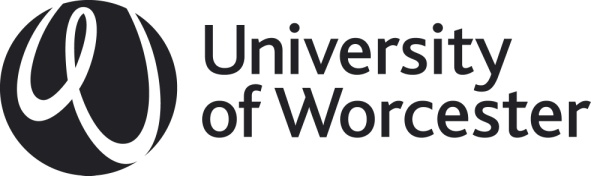 CTMC FORM 2: 	Amendments to Approved Courses (AAC)For Minor Course Amendments (Category 2) or Significant Course Amendments (Category 3a), please complete the details below and return to your School Quality Administrator (who will share with AQU).  For further details of requirements for amendments to courses see paragraphs 78-92 of the Course Planning and Approval/Re-approval Process. If these amendments will affect the award map in the Programme Specification, please contact your School Quality Administrator to obtain the most up to date version.  These are held centrally in AQU to ensure accuracy of version control and are published on the AQU webpages.  Please attach the amended award map with this form.*Please note that Category 3a changes may require an Independent External Adviser1.	Nature of ProposalFor example: New module(s), amendment to mode of attendance, delivery, assessment balance, admission requirements, pathway title.  If new module, include status of module in relation to course, i.e. Mandatory or Optional.  2.	RationaleThis should include reference to the learning outcomes of the module and  course assessment strategy as appropriate.  How do the new arrangements support the Course aims?  Is the proposed change a response to student, staff or External Examiner evaluation?3.	Additional Resources  For new or replacement modules, will this change require any additional staffing and/or resources?  Changes that require additional staffing and/or resources should be approved by APPG ahead of CMAS approval.4.	Impact on associated coursesWill this change affect any associated courses, awards or modules?  If so, the proposer must ensure that course leader/s, module leaders and/or partner colleagues have been consulted in order to consider implications of the proposed change for students on the other module(s)/course(s).5.  Cumulative change6.	Other considerations7.	External Examiner CommentsSignaturesPlease send completed form to the School Quality Administrator and College Director LTQE.Name of Course Leader (or Proposer, if no Course Leader)Course Title:School/Department:Please specify the type of amendment proposed:Category 2Category 3a*Date change to take effect from:Which students will be effected:NewExistingHave existing students been consulted about the proposed change?YesNoGive details of consultation (ie: means of consultation, outcome of discussion/feedback)Give details of consultation (ie: means of consultation, outcome of discussion/feedback)Give details of consultation (ie: means of consultation, outcome of discussion/feedback)Give details of consultation (ie: means of consultation, outcome of discussion/feedback)Give details of consultation (ie: means of consultation, outcome of discussion/feedback)Give details:Give details:Give details:Give details:Have other changes been made to this course within the last 3 years?YesNoSections 12 and 13 of the programme specification should be checked as changes may affect course learning outcomes etc.  All modules and course changes should be recorded by the School Quality Administrator onto the School’s Cumulative Change Tracking Spreadsheet.Sections 12 and 13 of the programme specification should be checked as changes may affect course learning outcomes etc.  All modules and course changes should be recorded by the School Quality Administrator onto the School’s Cumulative Change Tracking Spreadsheet.Sections 12 and 13 of the programme specification should be checked as changes may affect course learning outcomes etc.  All modules and course changes should be recorded by the School Quality Administrator onto the School’s Cumulative Change Tracking Spreadsheet.Sections 12 and 13 of the programme specification should be checked as changes may affect course learning outcomes etc.  All modules and course changes should be recorded by the School Quality Administrator onto the School’s Cumulative Change Tracking Spreadsheet.Sections 12 and 13 of the programme specification should be checked as changes may affect course learning outcomes etc.  All modules and course changes should be recorded by the School Quality Administrator onto the School’s Cumulative Change Tracking Spreadsheet.Please list all changed in last 3 yearsDoes this course have a PSRB?YesNoIf yes, give details:Does this course have work based learning/placements?YesNoIf yes, give details:Does this course have collaborative elements?  If yes, please complete below:YesNoWhere will it be taught?UWPartnerUW and PartnerWhose staff will it be taught by?UWPartnerUW and PartnerStudent Numbers allocated to?UWPartnerUW and PartnerDetails of External ExaminerWhere comments have already been received, please include here:Course LeaderCourse LeaderCourse LeaderCourse LeaderSigned:Date:Head of School and/or Head of DepartmentHead of School and/or Head of DepartmentHead of School and/or Head of DepartmentHead of School and/or Head of DepartmentSigned:Date:Agreed by Link Tutor (Collaborative only)Agreed by Link Tutor (Collaborative only)Agreed by Link Tutor (Collaborative only)Agreed by Link Tutor (Collaborative only)Signed:Date:For College Director and Quality Administrator use:For School Quality Administrator use:Following approval at the CMAS, the School Quality Administrator must ensure that the Programme Specification/Award Map where appropriate is amended to incorporate the changes and the “Date Module Specification Approved” and “Date and Record of Revisions” (and the “Date of Programme Specification preparation/revision” where appropriate) are completed appropriately. The School Quality Administrator should record the change/s onto the School’s Cumulative Change Tracking Spreadsheet and communicate the details via the revised documentation to Registry Services so that the Student Records system can be updated.  Where appropriate, if the award map has been changed as a result of the amendment, the School Quality Administrator must also save the revised Programme Specification and share with their AQU Officer who will upload the Programme Specification to the AQU website.To be completed following approval by CMASConfirmation of communication of changes, to be completed by School Quality Administrator:Where changes effect current students: